 Fire Chiefs Association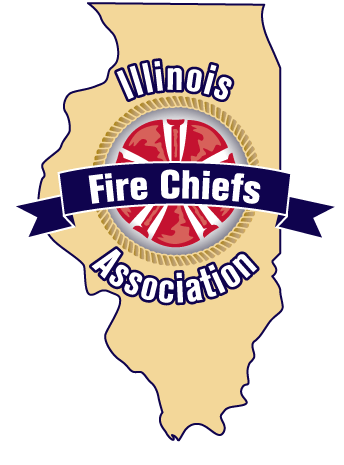 Request for Committee Assignment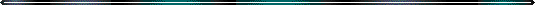 IFCA Member Personal InformationIFCA Committee Requested (Please check the committee of interest)IFCA ServicesCommittee or Liaison position not listed:*All Committee Members serve as required by the IFCA Board of Directors.*Please attach a current resume, a brief bio and a letter of endorsement from the City/Village Administrator or District President if you are the Fire Chief and for all other Chief Officers, a letter of endorsement from the Fire Chief. Send all of the requested information to:	 Fire Chiefs AssociationAttn:  Committee RequestP.O. Box 7 Skokie, IL  60076-0007or electronically E-Mail the above to: execdir@illinoisfirechiefs.orgDate of Request: Name: Rank: Department: Mailing Address: City/Zip: Daytime phone: E-Mail Address: Name of City/Village Administrator/District President or for other Officers, Fire ChiefName of City/Village Administrator/District President or for other Officers, Fire ChiefConferenceCodes/StandardsVolunteer/CombinationEMSSymposiumAccreditation911 & CommunicationsState FairLegislationFire Chief of the YearMembershipTransportationFuneralDiversity/InclusionOtherConsulting ServiceInterim Fire ChiefSpeaker Bureau